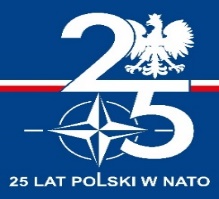 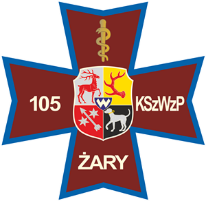 Numer sprawy: DZP 383/N-1/24Żary, dnia 26.04.2024 r.105 Kresowy Szpital Wojskowy z Przychodnią Samodzielny Publiczny Zakład Opieki Zdrowotnej w Żarachogłasza pisemny przetarg nieograniczony na najem pomieszczeń w bud. nr 33 w Żarach ul. Domańskiego 2 z przeznaczeniem na prowadzenie działalności usługowo – medycznej w zakresie przechowywania zwłok.Przewidywany okres najmu wynosi – 3 lata.Cena wywoławcza za najem powierzchni 1m2 wynosi – 30,00 zł. Kwota będzie podwyższona o należny podatek od gruntu oraz obowiązującą w dniu fakturowania stawkę VAT.Dodatkowo Najemca będzie ponosił koszty związane z eksploatacją przedmiotu najmu (koszty energii elektrycznej, zużycia wody, energii cieplnej, odprowadzania ścieków i wywóz nieczystości stałych, podatku od nieruchomości).Ofertę pisemną należy złożyć w siedzibie 105 Kresowego Szpitala Wojskowego z Przychodnią SP ZOZ w Żarach ul. Domańskiego 2 bud. Nr 2 (kancelaria ogólna) w terminie do dnia 26.04.2024 roku do godz. 1030. Przedmiot najmu będzie udostępniony do obejrzenia w dni powszednie w godzinach 900-1300 (po wcześniejszym uzgodnieniu) od dnia ogłoszenia przetargu do dnia składania ofert.Otwarcie ofert nastąpi dnia 26.04.2024 roku o godz. 1300 w siedzibie zamawiającego, bud. nr 9 (Sala Konferencyjna). Warunkiem przystąpienia do przetargu jest wniesienie wadium w wysokości 10.100,00 zł, które należy wnieść w terminie do 22.04.2024 roku do godz. 1400  w formie przelewu na rachunek bankowy szpitala. Najemca, którego oferta została oceniona najkorzystniej nie stawił się w wyznaczonym miejscu i terminie do podpisania umowy, Wynajmujący może zatrzymać wniesione wadium. Informacja dotycząca warunków pisemnego przetargu nieograniczonego udostępniona jest na stronie internetowej szpitala (www.105szpital.pl). Osoba uprawniona do kontaktów z oferentami – mgr inż. Jerzy Bączyk tel. 68 300-00-27. Wynajmującemu przysługuje prawo unieważnienie przedmiotowego postępowania, zarówno w całości, jak i w części, bez podania przyczyny, na każdym etapie postępowania przetargowego.        Komendant Szpitala                                                                                       		          ………………………Wykonano w 1 egz. - ad acta Sporządziła: M. Tomków, tel. 68 470 78 74e-mail: przetargil@105szpital.pl10. Kresowy Szpital Wojskowy z Przychodnią 
SP ZOZ, ul. Domańskiego 2, 68-200 Żarytel.: +48 68 470 78 74  e-mail: sekretariat@105szpital.pl Rachunek bankowy: 92 1130 1222 0030 2003 2620 0002Filia:  ul. Żelazna 1a,  68-100 Żagań  tel.: +48 68 477 12 00  e-mail: sekretariat.zagan@105szpital.plNIP 928-173-91-20REGON 970327974KRS 0000004712ISO 9001 : 2015